Уважаемые жителиВеселовского сельского поселения!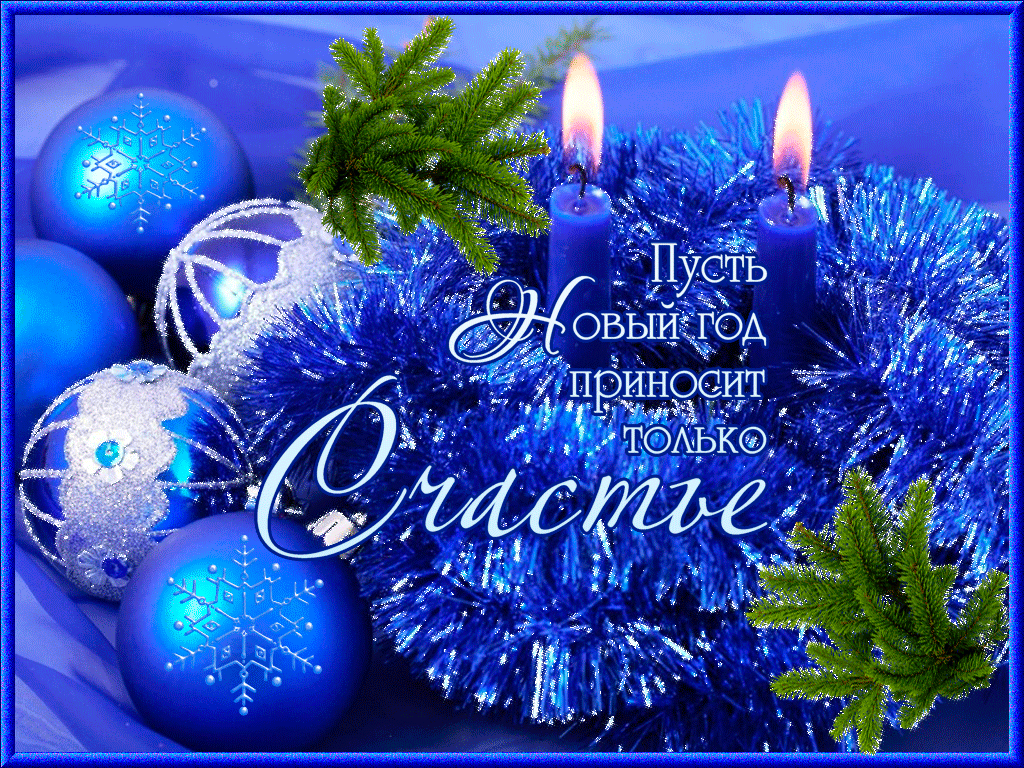      Как показывает практика, в период новогодних и рождественских праздников наиболее частой причиной возникновения пожара становится:  	                                                                        -нарушение правил использования пиротехнических изделий гражданского назначения;     -использование не сертифицированных елочных гирлянд (иных электропотребителей); 	                                                                                                               -неосторожное обращение с источниками открытого огня;	                                                      -курение в состоянии алкогольного опьянения. 	                                                                 Меры безопасности при использовании пиротехники  Нельзя забывать, что пиротехника - это взрывоопасный товар, а поэтому требует к себе особого отношения.	                                                                                                   Поджигать фитиль нужно на расстоянии вытянутой руки. Помните, что фитиль горит 3-5 секунд. Отлетевшую искру очень трудно потушить, поэтому, если она попадет на кожу - ожог гарантирован. При работе с пиротехникой категорически запрещается курить.	                                                                                                           В радиусе 50 метров не должно быть пожароопасных объектов. При этом зрителям следует находиться на расстоянии 15-20 метров от пусковой площадки, обязательно с наветренной стороны, чтобы ветер не сносил на них дым и несгоревшие части изделий.	                                                                                          Категорически запрещается использовать рядом с жилыми домами и другими постройками изделия, летящие вверх: траектория их полёта непредсказуема, они могут попасть в дом, залететь на чердак или крышу и стать причиной пожара.          ЗАПРЕЩЕНО:                                                                                                                                 -устраивать салюты ближе 100 метров от жилых домов и легковоспламеняющихся предметов, под низкими навесами и кронами деревьев; 	                                                                     -носить пиротехнику в карманах; 	-держать фитиль во время зажигания около лица;	                                                                        -использовать пиротехнику при сильном ветре;	                                                                                 -направлять ракеты и фейерверки на людей;				                                                                              -бросать петарды под ноги;	                                                                                                                 -низко нагибаться над зажженными фейерверками;	                                                                                   -находиться ближе 15 метров от зажженных пиротехнических изделий.    Категорически запрещается применение изделий с истекшим сроком годности, следами порчи, без инструкции по эксплуатации и сертификата соответствия (декларации о соответствии, либо знака соответствия). 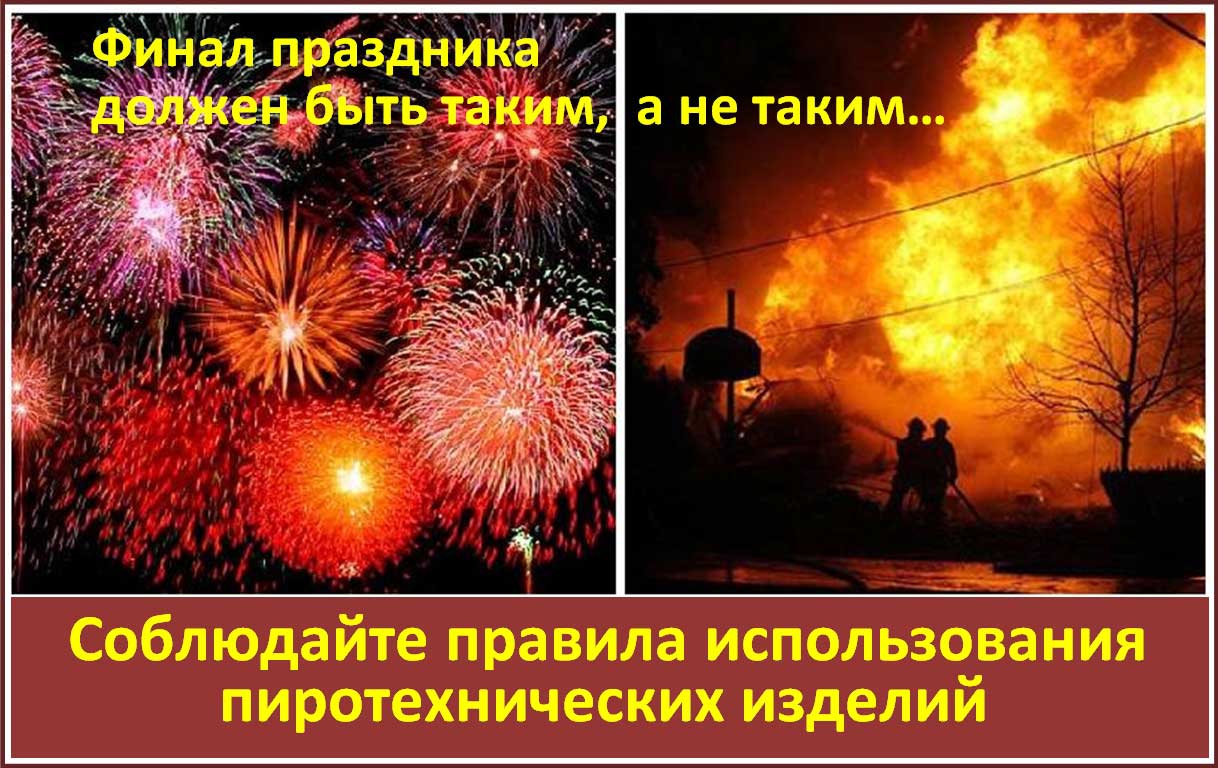      Эксплуатация электрической гирлянды должна осуществляться строго по инструкции               к  данному изделию. Электрические гирлянды должны иметь сертификат соответствия, покупать данное изделие необходимо только в торговых предприятиях с получением чека.                                                                                                                                                                Не рекомендуется при праздновании Нового Года зажигать дома бенгальские огни, использовать взрывающиеся хлопушки. Не оставляйте без присмотра включённые электроприборы.	                                                                                                                                                              Если вы решили на Новый Год поставить  ёлочку - до установки держите её на морозе. Осыпавшуюся хвою нужно сразу убирать - она, как порох, может вспыхнуть от любой искры. Ставьте зелёную красавицу на надёжном основании, на расстоянии от электронагревательных приборов и не устанавливайте на ней свечи и пиротехнические изделия, не украшайте их игрушками из легковоспламеняющихся материалов. 	                                                                                                       Если Вы решили встретить Новый год в гостях, не забудьте, выходя из дома, выключить электроприборы из сети, закрыть окна, форточки (включая лоджии) во избежание попадания в помещение, пиротехнических изделий.	                                                                                                 Не храните источники зажигания в местах, доступных детям!  	                                           Также помните, что курение в состоянии алкогольного опьянения, либо сильного переутомления часто становится причиной пожара.	     В СЛУЧАЕ ВОЗНИКНОВЕНИЯ ПОЖАРА НЕООБХОДИМО: 	                                    - Немедленно сообщить об этом в пожарную охрану по телефону 01 или с мобильного телефона (Билайн и Мегафон — 112, МТС — 010);	                                                                             - Принять меры по эвакуации людей и тушению пожара первичными средствами;  	                                                                                                                                    - Отключить электроэнергию (за исключением систем противопожарной защиты);	                                                                                                                                                          - Встретить прибывшие пожарно-спасательные формирования и указать место пожара.	Помните!Соблюдение мер пожарной безопасности – это залог вашего благополучия,сохранности вашей жизни и жизни ваших близких!Пожар легче предупредить, чем потушить!БЕРЕГИТЕ СВОЮ ЖИЗНЬ, И ЖИЗНЬ ОКРУЖАЮЩИХ!